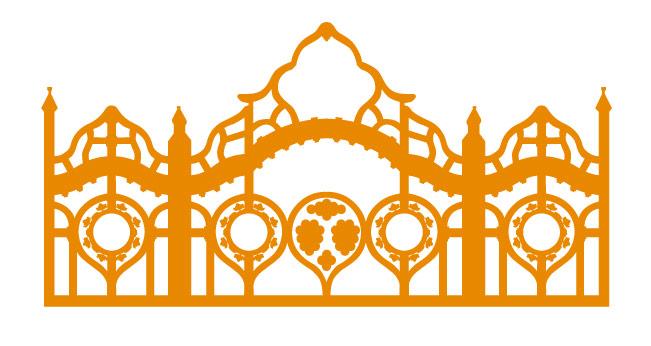 Vakok Egységes Gyógypedagógiai Módszertani Intézménye, Óvodája, Általános Iskolája, Szakiskolája, Készségfejlesztő Iskolája, Fejlesztő Nevelés-Oktatást Végző Iskolája, Kollégiuma és GyermekotthonaHelyi tanterv                                                   Átdolgozta: Katzenbach Jolanta Teresa, Szemerei ÉvaÉletvitel és gyakorlatVizuális kultúra tantárgyat kiváltó tantárgyA vizuális kultúra tantárgy tanítása látás hiányában nem megvalósítható. A tantárgyra felhasználható órakeretet a 1-8. évfolyamon - A súlyos mértékben látássérült tanulók önállóságra nevelésére használjuk fel. Az önálló életvezetéshez szükséges eszközök, speciális eszközök megismerése, ezek rendeltetésszerű használata, valamint a különböző tevékenységek végzésének készségszintre emelése minden évfolyamon átívelő, kiemelt fontosságú gyógypedagógiai feladat. Mindezek során a tanulók lehetőséget kapnak olyan tevékenységek, életvezetési technikák megalapozására, illetve fokozatos fejlesztésére, s ezeknek a személyiségbe való beépülésére, melyek – a látássérülés miatt, az esetleges családi attitűd ellenében – elősegítik a sikeres, harmonikus társadalmi integrálódást.Az életvitel és gyakorlat című tantárgy az önálló életre való felkészítést, a problémamegoldó gondolkodást, a saját megtapasztalás útján történő ismeretszerzést helyezi a középpontba, melyet a tanórákon, elméleti és gyakorlati foglalkozásokon a legmodernebb technikákkal hajtja végre. A tantervben kiemelt szerepet kap a tanulni tudás, a megszerzett ismeretek alkalmazása, a problémamegoldáson alapuló alkotás. Ezt szolgálják a kínált tevékenységek, a nevelés, a kompetenciafejlesztés és a műveltségtartalom leírt rendszere, az egyes elemek arányos megjelenítése.A tantárgy a Nemzeti alaptantervben rögzített kulcskompetenciákat az alábbi módon fejleszti:Kommunikációs kompetenciák: A tantárgy tanulása során a tanuló meglévő tudását, tapasztalatait, elképzeléseit, terveit megoszthatja társaival, véleményét ütköztetheti, a különbségek tisztázásával konszenzusra jut. A tanórákon a csoportban végzett feladatmegoldás során a tanulónak együttműködési készségeit fejlesztve lehetősége nyílik építő jellegű párbeszédre. Kiemelt jelentőségű a szaknyelv használata, a szakkifejezések helyes és szakszerű alkalmazása. Megtanulja önállóan, biztonságosan és rendeltetésszerűen használni a speciális eszközöket, valamint a látássérültek számára kidolgozott technikákat. A tantárgy elméleti részét megtanulja szóban megfogalmazni, előadni. A tantárgy történeti ismeretei hozzájárulnak régi korokban használt – esetleg tájegységenként eltérő – tárgyak, eszközök vagy technikák más-más elnevezéseinek megismeréséhez és elsajátításához, amelyen keresztül bemutatható a gyakorlati tevékenységhez kapcsolódó nyelvhasználat gazdagsága, árnyaltsága és a tájnyelvi értékek.Digitális kompetenciák: A tantárgy olyan értékrendet közvetít, melynek szerves része a környezet folyamatos észlelése, az információhoz jutás, az információk értékelése, beépülése a hétköznapokba. A tanuló elsajátítja az alapvető technikákat ahhoz, hogy az információ hitelességét és megbízhatóságát értékelni tudja. Az életvitel és gyakorlat a különböző tevékenységek, munkafolyamatok, technológiák algoritmizálásával támogatja a digitális tervezői kompetenciákat, hozzájárul a rendszerszintű gondolkodáshoz. Matematikai, gondolkodási kompetenciák: Az életvitel és gyakorlat, ill. a technika és tervezés a természettudományos tantárgyak – környezetismeret, természettudomány 5–6. évfolyam – előkészítésében, valamint azok bevezetését követően a tanult ismeretek szintetizálásában és gyakorlati alkalmazásában tölt be fontos szerepet. A célok eléréséhez széles körű, differenciált tevékenységrendszert alkalmaz, mellyel megalapozza a tanulók természettudományos és műszaki műveltségét, segíti a mindennapi életben felmerülő problémák megoldását. A tanuló az anyaghasználat, az eszközök, a technológiák fejlődésének követésével, a változások hatásainak elemzésével értékeli környezete állapotát, életvitelét. Személyes és társas kapcsolati kompetenciák: A tantárgy változatos tevékenységeken keresztül ad lehetőséget a praktikus feladatmegoldó képesség fejlesztésére, valamint a kedvelt, sikerélményt nyújtó tevékenységi területek azonosítására, ezzel segítve a tanuló pályaválasztási döntését is. A tanuló a másokkal közösen végzett csoportos gyakorlati alkotótevékenységek révén szerez tapasztalatot a csoporttagokkal tervezett együttműködés kialakításának lehetőségeiről és a csoporton belüli vezetői, illetve végrehajtói szerepekről.Kreativitás, a kreatív alkotás, önkifejezés és kulturális tudatosság kompetenciái: A tanulóban az iskolai tevékenysége során erősödik a cselekvő tudatosság, amely hozzájárul a munkára vonatkozó igényességhez, az életvitel aktív alakításához, fejlesztéséhez. A kreatív alkotás készségei tekintetében fejlesztési lehetőséget biztosít a különböző tárgyak és működőképes eszközök tanulói tervezésére. Az emberek mindennapi életét átalakító jelentős technikai találmányok történetének és az emberi életre gyakorolt hatásának megismerése hozzájárul a kulturális tudatosság fejlesztéséhez.Munkavállalói, innovációs és vállalkozói kompetenciák: A tantárgyi keretekben végzett tevékenységek elősegítik, hogy a tanulók számára olyan munkavállalói és vállalkozói készségek fejlesztésére nyíljon lehetőség, mint a tervezés, szervezés, irányítás, tapasztalatok értékelése, kockázatfelmérés és kockázatvállalás, az egyéni és csapatmunkában történő munkavégzés, felelősségvállalás. Ezek a készségek alapvető alkalmazkodási lehetőséget biztosítanak a szakmák gyorsan változó világában történő eligazodáshoz. A tevékenységek során szerzett munkatapasztalat hozzájárul, hogy a továbbtanulás és a pályaválasztás kapcsán helyes önismerettel rendelkezzen és a számára legmegfelelőbb szakmát tudja majd kiválasztani, valamint annak a szükséges és fontos attitűdnek a kialakításához, hogy a tanulás egy élethosszig tartó folyamat. Célunk a tanulók probléma megoldási készségeinek fejlesztése, hogy az életükben felmerülő komplex gyakorlati problémáikra minél jobban reagáljanak. A tanulók a tanulási folyamat során használható (működő, megehető, felvehető stb.) produktumokat hoznak létre valódi anyagokból, ezekhez az adott életkorban biztonságosan használható szerszámokat, eszközöket alkalmazva. A tantárgy sajátossága, hogy a tanórai tevékenység gyakorlatközpontú; kiemelkedő jellemzője, hogy a tanulási folyamatban központi szerepet kap az ismereteken túlmutató tudásalkalmazás, ezért az értékelés elsősorban az alkotó folyamatra, a munkavégzési szokásokra, az elkészült produktumra irányul, és jelentős szerepet kap benne az elért sikerek, eredmények kiemelése, a pozitív megerősítés. A tantárgy tanulása és tanítása során célszerű alkalmazni azokat a közismereti tárgyak tanulása során elsajátított ismereteket, amelyek segíthetnek a mindennapi életben felmerülő problémák megoldásában. Olyan cselekvőképesség kialakítása a cél, amelynek mozgatója a felelősségérzet és az elköteleződés, alapja pedig a megfelelő autonómia és nyitottság, megoldási komplexitás.A tantárgy struktúrájában rugalmas, elsősorban cselekvésre épít és tanuló centrikus. A megszerezhető tudás alkalmazható, s ezzel lehetővé teszi a mindennapi életben használható és hasznos készségek kialakítását és a munka világában való alkalmazását.5–6. évfolyamEzen kétéves szakasz tevékenységei az 1–4. évfolyamon kialakult motivációs bázisra, anyagismeretre, szerszám- és hagyományos, adaptált, ill. és speciális eszközhasználatra építenek. Minden témakörben átfogó rendezőelv a múlt–jelen–jövő együttállása. Tevékenységeik során a tanulók vizsgálják, hogy a múltban ezt hogyan végezték az emberek, megismerkednek hagyományainkkal, értékeinkkel. A múlt örökségén túl megismerik, melyek, milyenek a mai lehetőségeink, milyenek a jövőbeni kilátásaink. Ez a szemléletmód alkalmassá teszi a felnövekvő nemzedéket a változások értékként, lehetőségként történő kezelésére.   Hangsúlyos, hogy minden tevékenység a környezet- és egészségtudatosság irányába mutat, kiemelve az egyén, a közösség felelősségét. A gyerekek a tanórákon mindig terveznek, készítenek valamit. A munkafolyamat komplexitása biztosítja a jelenségalapú tanulást. Ehhez megfelelő pedagógiai és környezeti feltételeket az intézménynek, a fenntartónak kell biztosítania. Kiemelten fontos a biztonságos, látássérültek részére akadálymentesített munkakörnyezet megteremtése, ezért a csoportbontás, az anyagellátás, a megfelelő biztonságos használatot lehetővé tévő eszközök, a szaktantermi környezet nélkül a tantervi követelmények nem teljesíthetőek.A pályaorientáció keretében javasolt – akár a tanórai vagy más, témanapokhoz kötődő időkeretben – a tantárgy tartalmához igazodóan tanévenként üzem-, munkahely-látogatás szervezése.Az 5–6. évfolyamon az életvitel és gyakorlat tantárggyal alapóraszáma: 34 óra A témakörök áttekintő táblázata:Témakör: Általános ismeretekJavasolt óraszám: 4Tanulási eredményekA témakör tanulása hozzájárul ahhoz, hogy a tanuló a nevelési-oktatási szakasz végére:Biztonságosan és egyre önállóbban tájékozódik és közlekedik az iskolai és külső intézményei helyszínein pl. bolt, piac, posta stb.  Feltérképezi a termeket, megismeri a látási, tapintási, hallási és szaglási támpontokat.Megismerkedik a közlekedési útvonalakkal. Biztonságosan kerüli el az útjába kerülő akadályokatMeglévő érzékszervek segítségével szakszerűen keresi, megtalálja, beazonosítja, megkülönbözteti az új, még nem használt tárgyakat az asztalon és a földönIsmeri és használja az osztályban, mosdóban, ebédlőben és más termekben elhelyezett jelöléseket, megjelölt tárgyakatTudja, hol van a helye a személyesen és a közösen használt eszközöknek az osztályában és kollégium hálójában, ahol mindig meg tudja találni és vissza is tudja majd tenni a megjelölt helyreFejlesztési feladatok és ismeretekFogalmak és utasítások megértéseSorrendiség ismereteNagymotorika fejlesztése: az egész test és a végtagok mozgatása, szabályos mozdulatok kialakítása, izomerő fejlesztéseFinommotorika fejlesztése: ujjak, csukló megerősítéseKoordináció fejlesztése: kéz - kéz, kéz – orr, kéz – szem (a látással rendelkező tanulók esetében)Érzékszervi képességek fejlesztése: látás, tapintás, szaglásTájékozódás nagy és kis térben. Védőtartások alkalmazásaIsmerkedés új anyagokkal, tárgyakkal, eszközökkel, ill. azok rendeltetésszerű használatával és elhelyezésükkelKörnyezettudatosság szempontjai alapján történő döntéshozatal a megismert anyagok használata soránEgyüttműködő képesség kialakítása és erősítése a társakkal és a felnőttekkelVéleményformálás a társakkal való közös tevékenység soránSzókincs bővítéseMotiváltság és önbizalom építése, erősítése, önismeret fejlesztéseFogalmakúj osztály, új terem, új belső – külső helyszín, térkép, makett, berendezés, tér, közlekedési útvonalak, látási, tapintási, hallási, szaglási támpontok, új formák, felületek, jel, jelölés, egyéni tapintható minták és jelölésekJavasolt tevékenységekTájékozódás és közlekedés házon belüli és külső helyszíneken, intézményekben Látási, tapintási, hallási és szaglási támpontok kereséseOptimális, biztonságos közlekedési útvonalak tervezése az iskola környékénIsmerkedés az új, életvitellel kapcsolatos tárgyakkal, eszközökkelÁllandó helyük ismereteRendszerezésSzemélyesen és közösen használt tárgyak jelöléseJelölési eszközök használata Tárgyak szisztematikus keresése az asztalon és a földönA közös tapasztalatok megbeszélése, az átélt érzések megfogalmazásaAz alig- és gyengénlátó tanulók esetében:Eszközök vizuális jelölése Színkontrasztos tárgyak használataSzakszerű megvilágítás használata  Optikai segédeszközök használata Témakör: Tisztálkodás, önellátásJavasolt óraszám: 6Tanulási eredményekA témakör tanulása hozzájárul ahhoz, hogy a tanuló a nevelési-oktatási szakasz végére:Bővíti a személyi higiéniával kapcsolatos ismereteitTisztában van a személyes higiénia fontosságával, az egészségre gyakorolt hatásával  Ismeri a mindennapokban használt tisztálkodási és ápolószereketMegismerkedik a beszerzési forrásukkal és az árakkalOtthon és a kollégiumban tud ágyneműt felhúzni és ágyazniFejlesztési feladatok és ismeretekFogalmak és utasítások megértéseSorrendiségNagymotorika fejlesztése: az egész test és végtagok mozgatása, szabályos mozdulatok kialakítása, izomerő fejlesztéseFinommotorika fejlesztése: minden ujj, csukló megerősítéseKoordináció fejlesztése: kéz - kéz, kéz – orr, kéz – szem (a látással rendelkező tanulók esetében)Érzékszervi képességek fejlesztése: látás, tapintás, szaglásEgészségtudatosság egyes elemeinek megalapozásaBiztonságos tájékozódás és közlekedés a fürdőszobában és a hálóbanIsmerkedés új tisztálkodási szerekkel, (intimhigiénia, szőrtelenítés eszközei, kamaszkori arcápolás)ÁgyneműfelhúzásHálószoba szellőztetéseEgyüttműködő képesség kialakítása és erősítéseMotiváltság és önbizalom építése, erősítéseFogalmakszemélyes higiénia: kéz, szem, száj, arc, test ápolása, intim higiénia: intimbetét, tampon, tisztasági betét, intim szappan, gyanta, epilálás, arclemosó, dezodorok, krémek, igényesség, tisztálkodási és ápolási eszközök, szerek, mosás, mosószerek, adagolás, hálószoba szellőztetése, ruhacsipesz, zokni párosító, fregoli, szárító, vállfa, akasztóJavasolt tevékenységekSzemélyes higiénia: kéz, arc, szem, száj, haj, test ápolásaIntim higiénia Ápolószerek, eszközök használataKézi és gépi mosás a kollégiumbanMosószerek használataRuhák teregetése, csipesz használataRuhahajtogatásRendrakás a saját ruhásszekrénybenVállfák használataHétköznapi és alkalmi ruhák kiválasztásaNapszaknak, évszaknak és alkalomnak megfelelő öltözködés kiválasztásaRuhadarabok összeillesztése szín, minta, stílus szerintCipő tisztítása Ágynemű felhúzása, ágyazásHálószoba szellőztetéseA közös tapasztalatok megbeszélése, az átélt érzések megfogalmazásaTémakör: Otthon - lakás - háztartásJavasolt óraszám: 8Tanulási eredményekA témakör tanulása hozzájárul ahhoz, hogy a tanuló a nevelési-oktatási szakasz végére:Tisztában van a saját környezetében a tisztaság fontosságával A saját környezetében, szobájában rendet tud rakni  Ki tudja a saját, otthoni szekrényét takarítaniTudja, hová lehet szelektíven gyűjteni a papírt, a műanyagot és a használt elemeketHasznál pénzfelismerő applikációtMeg tudja különböztetni a magyar bankjegyeket. Ki tud számolni konkrét összeget, majd elhelyezi azt a pénztárcábanÖnállóan kezeli a zsebpénzét, jól gazdálkodik vele Részt vesz családi bevásárlásokbanIsmerkedik új árukkal és árakkalTudja hol és mit kell vásárolni az otthoni háztartásbaFejlesztési feladatok és ismeretekÚj fogalmak és utasítások megértéseSorrendiségNagymotorika fejlesztése: az egész test és végtagok mozgatása, szabályos mozdulatok alakítása, izomerő fejlesztéseFinommotorika fejlesztése: ujjak, csukló megerősítéseKoordináció fejlesztése: kéz - kéz, kéz – száj, kéz – orr, kéz – szem (a látással rendelkező tanulók esetében)Érzékszervi képességek fejlesztése: látás, tapintás, szaglásA rendszeresség és a rendszeretet iránti igény formálásaKörnyezettudatosságra, igényességre nevelésCsaládon belüli feladatok megosztása és felelősségvállalás fejlesztése, megerősítéseA takarékosság iránti igény fejlesztéseEgyüttműködő képesség kialakítása és erősítéseMotiváltság és önbizalom építése, erősítése, önismeret fejlesztéseFogalmakJó körülmények, kényelem, igényes környezet, heti takarítás, nagytakarítás, porszívó, szívófej, partvis, söprű, felmosó eszközök, mosás, mosószerek adagolása, lakás díszítése, virágok gondozása, pénzfelismerő applikáció, bankjegy, érték, vásárlási érték, áruk, árakJavasolt tevékenységekNapi takarítás, heti takarítás, nagytakarítás: technikák, módszerek Rendrakás saját szobában, iskolai hálóban Takarítási technikák, módszerek, tisztítószerek használata, adagolásaSzisztematikusan végzett mozdulatok kialakítása és gyakorlásaÖsszegyűlt szemét szelektív gyűjtéseLakás díszítéseVirágok ültetése, ápolásaBankjegyek ismerete, kiszámolása, pénztárcában történő elhelyezése, pénztárca használataFelkészítés az otthoni háztartásba való tudatos vásárlásra A közös tapasztalatok megbeszélése, az átélt érzések megfogalmazásaTémakör: Tankonyhai tevékenységekJavasolt óraszám: 12Tanulási eredményekA témakör tanulása hozzájárul ahhoz, hogy a tanuló a nevelési-oktatási szakasz végére:Biztonságosan és önállóan tájékozódik és közlekedik a tankonyhábanIsmeri a tankonyha felépítését, berendezését és eszközeitTudja mit jelent az „akadálymentesítés a tankonyhában”Tisztában van a tankonyhában lévő veszélyekkel. Betartja a biztonsági szabályokatFelismeri, hogy egy élelmiszer friss vagy nem, milyen szavatossági idővel rendelkezik, és tudja, hogyan kell azt biztonságosan tárolniMindig tiszta kézzel dolgozik a tankonyhábanKépes előkészíteni a szükséges eszközöket és nyersanyagokat. Ismeri a tevékenység végzésének a sorrendjét, a sorrendiséget.Folyamatosan ismerkedik újabb és újabb receptekkelLe tudja írni braille-ben a recepteket. Megismeri a számítógép hangos programjait, amelyek felolvassák a recept szövegét  Ismeri az adott recepthez tartozó alapanyagokatIsmeri a szezonális és ünnepi ételeket Tudja kedvenc ételeinek összetevőit és elkészítési módjátKis segítséggel, egyre önállóbban készíti el az ételeket és italokatBalesetmentesen mosogat Megismeri a táplálkozás történetét, múlt és jelen étkezési szokásait, tájjellegű ételeketFejlesztési feladatok és ismeretekFogalmak és utasítások megértéseSorrendiségNagymotorika fejlesztése: az egész test és végtagok mozgatása, szabályos mozdulatok kialakítása, izomerő fejlesztéseFinommotorika fejlesztése: ujjak, csukló megerősítéseKoordináció fejlesztése: kéz - kéz, kéz – száj, kéz – orr, kéz – szem (a látással rendelkező tanulók esetében)Érzékszervi képességek fejlesztése: látás, tapintás, szaglás, ízlelésBiztonságos tájékozódás és közlekedés a tankonyhábanVeszélyek kerülése, biztonsági szabályok betartásaA táplálkozás jelentőségének értelmezése és az egészségtudatosság szerepe az életvitelbenFogyasztói tudatosság alkalmazása az egészséges táplálkozásbanKezdeményező és kitartó munkavégzés Táplálkozás az egészségtudatos életvitelbenÉlelmiszerek, ételek, tápanyagokKonyhatechnikai eljárásokA felhasznált élelmiszerek eredete, forrásaiA felhasznált élelmiszerek tulajdonságaiAz ételkészítés folyamataAz ételkészítés, terítés, tálalás eszközeiBiztonságos élelmiszer-, ételkészítés, ételA magyar konyha értékei, hagyományaiMúlt és jelen étkezési szokásaiHungarikumok, tájjellegű ételek A tanórai tevékenységekhez kötődő szakmák, foglalkozásokItal és étel önálló készítésének élményeTapasztalatszerzésAz egészséges táplálkozás szabályaiAz iskolai üzemi konyha berendezése, működéseEgyüttműködő képesség kialakítása az iskolatársakkalMotiváltság és önbizalom építése, erősítése, önismeret fejlesztéseFogalmaktáplálkozás és egészség; élelmiszer, étel, tápanyag, tápanyagszükséglet, szénhidrátban gazdag élelmiszerek; fehérjékben gazdag élelmiszerek; étkezési zsírok; vitaminban és ásványi anyagokban gazdag élelmiszerek; fűszerek, tésztalazítók, ételkészítési eljárások, magyar konyha, tájjellegű ételek, étrendek, étkezési szokások ma és a múltban, akadálymentesítés a tankonyhában, hungarikumokJavasolt tevékenységekBiztonságos tájékozódás és közlekedés a tankonyhábanBiztonsági szabályok betartásaKonyhai higiénia: kézmosás, bekötött hajIsmerkedés szezonális gyümölcsökkel és zöldségekkelItal és étel előkészítési technológiák: dobozok, zacskók bontása, flakonok, tubusok, konzervek biztonságos nyitása, kicsomagolás, mosás, pucolás, kenés, öntés, vágás, aprítás, reszelésMérés, adagolásKonyhai beszélő mérleg használataReceptolvasás, leírás különböző technikákkal, - braille, diktafon számítógép  Ismerkedés villanytűzhellyelMeleg folyadék öntése folyadékszintjelző eszközökkelÖsszetettebb ételek készítése segítséggel: leves, főzelék, burgonya főzése Ünnepi ételek, ünnepi készülődés – születésnap, karácsony, farsang, húsvét, anyák napja MosogatásLátogatás az iskolai üzemi konyhában  A közös tapasztalatok megbeszélése, az átélt érzések megfogalmazásaTémakör: Speciális és adaptált eszközök használataJavasolt óraszám: 4Tanulási eredményekA témakör tanulása hozzájárul ahhoz, hogy a tanuló a nevelési-oktatási szakasz végére:Megismerkedik speciális és adaptált eszközökkelAz életvitel területén tudja rendeltetésszerűen használni a speciális és a digitális eszközöketTud elemet cserélni az eszközökbenIsmeri a tárgyak beszerzési forrását és árátFejlesztési feladatok és ismeretekFogalmak és utasítások megértéseSorrendiségNagymotorika fejlesztése: az egész test és a végtagok mozgatása, szabályos mozdulatok alakítása, izomerő fejlesztéseFinommotorika fejlesztése: ujjak, csukló erősítéseKülönböző koordinációk fejlesztése: kéz - kéz, kéz – orr, kéz – szem (a látással rendelkező tanulók esetében)Érzékszervi képességek fejlesztése: látás, tapintás, szaglásEszközök működése, használata, megóvásaIsmeret, információk szerzése és felhasználása digitális eszközök segítségévelMotiváltság és önbizalom építése, erősítése, önismeret fejlesztéseFogalmaktárgyak azonosítása, felismerése digitális eszközök segítségével, hagyományos eszközök praktikussága, hasznossága, speciális, beszélő, ill. hangot adó eszközök, látássérültek számára készült eszközök, tápegységek, hozzáférés, elérhetőségJavasolt tevékenységekIsmerkedés modern jelölő eszközökkelIsmerkedés színkontrasztos tárgyakkal, alátétekkelSzakszerű megvilágítás használata alig - és gyengénlátók számáraNagyítási technikák, módszerek, eszközökHangot adó tárgykeresők használataCsúszásgátló funkcióval ellátott alátétekBeszélő színfelismerőBeszélő személy- és konyhamérlegFolyadékszintjelzőkDigitális és mechanikus percórákTelefonos applikációk – színek, bankjegyek, tárgyak felismerése.7-8. évfolyamModul „B”: Háztartásökonómia - az életvitel technológiáiA technika és tervezés tantárgy „B” Háztartásökonómia – az életvitel technológiái moduljának tengelye az önellátás, a másokról történő gondoskodás. Középpontja a család, melynek hétköznapjait jelentősen befolyásolja a családellátó tevékenységek megvalósulásának színvonala. A modul tananyagának témaköreibe a négy fő családellátó tevékenység szerveződik: gazdálkodás és munkamegosztás; otthonteremtés; táplálkozás és táplálás; textiltechnika és ruházkodás. A hagyományokat és értékeket megőrző tartalom kiegészül a XXI. században elvárt tudástartalmakkal. Ennek összetevői magukban foglalják mindazt, amelynek segítségével érthetővé válik és fenntarthatóan tanulható a környezet szervezett átalakítása, fejlesztése, megismerhető a tudományok eredményeinek felhasználása, a korszerű és a látássérültek számára fejlesztett speciális eszközök használata, az emberi és gépi munkával végzett tevékenység. A tudás elsajátításának elválaszthatatlan részét képezi az ember környezet átalakító tevékenységének, felelősségének megismerése, megértése, az ehhez kapcsolódó erkölcsi és etikai kérdések feltárása, az etikus magatartás kialakítása.A tanórákon megvalósuló aktív, elméleti és gyakorlati tanulási folyamatban, komplex alkotótevékenységek útján sajátítják el a tanulók a sikeres önellátó, családellátó tevékenységhez szükséges praktikus ismereteket. Ezért a modult azok az intézmények tudják eredményesen alkalmazni, ahol rendelkezésre áll háztartástan szaktanterem, mely helyet, teret és eszközkészletet biztosít kiscsoportos munkáltatásra, ételkészítésre. A gyerekek megélik az alkotómunka örömét az egyéni vagy közös tevékenységek során. Büszkék alkotásaikra, a létrehozott produktumokra. Az esetleges sikertelenséget lehetőségként élik meg, kreatívan továbbfejlesztik alkotásaikat. Saját felelősségüket felismerik, megélik egészségük megőrzésében. Konfliktuskezelési technikájuk kialakul, fejlődik, tudatossá válik. Szabálykövető magatartásuk segíti a rendeltetésszerű, balesetmentes szerszám- és eszközhasználatot.A tanulóknak a társas tanulási tevékenységek során lehetőségük nyílik érzelmeik őszinte kifejezésére, az empátiára, a kölcsönös elfogadásra. A döntéshozatal során ismereteiket alkalmazzák, mérlegelnek, rugalmasság jellemzi őket álláspontjuk változtatására. A közös döntés mentén tevékenykednek. Korrekciót hajtanak végre hibás döntés, tévedés felismerésekor. Munkatevékenységekben a gyerekek megtapasztalják saját képességeiket, korlátaikat, fejlődési lehetőségeiket.A munkavégzés során szabálykövető, kooperatív magatartás jellemzi a tanulókat. Ismerik ennek jelentőségét a munka biztonságának, eredményességének vonatkozásában. Felelősséget vállalnak az elvégzett munkáért. A csapatban betöltött szerepük szerint vesznek részt komplex probléma megoldásában. Együttműködőek, együttérzőek, képesek szerepet váltani. Vezető szerepben felelősség és empátia jellemzi őket, nyitottak a társak ötleteire, igényeire.A tanulók fogyasztói döntéseit, magatartását, életvitelét környezet- és egészségtudatos ismereteik, attitűdjeik irányítják. Különbséget tesznek a valós és a virtuális történések között.Az egyénileg vagy csapatban végzett alkotótevékenységek során a gyerekek biztonságos (modellezett) helyzetben önállóan igazodnak el a változó körülmények és elvárások között. Folyamatosan szükség van a tervhez viszonyított haladás ellenőrzésére, értékelésére, célok kitűzésére, szükség szerinti újratervezésre. A tanulók meglévő ismereteiket kreatív alkotótevékenységek során újraszervezik, alkalmazzák, további tapasztalatokkal bővítik, gyakorlattá téve az autonóm tanulási folyamatot.A családellátó és megélhetést biztosító foglalkozások elsajátításának lehetőségeiről tájékozottak a tantervi témák szerinti területeken. Az egyes munkatevékenységek értékét felismerik a társadalom boldogulásában, a hétköznapok biztonságában.A technológiai kultúrák, az emberiség történetét meghatározó nagy találmányok, életvitelünk hagyományainak megismerése során a gyerekek értékeket fedeznek fel, felismerik azok jövőt meghatározó szerepét. A felelősség, az önálló cselekvés, a megbízhatóság, a kölcsönös elfogadás elsajátítását hatékonyan támogatják a tanulók tevékeny részvételére építő tanulás- és tanításszervezési eljárások.Évfolyamról évfolyamra haladva a tanulók önállósága egyre nő a tervezési folyamatban, az anyaghasználatban, a cél eléréséhez vezető tanulási út megválasztásában. A pedagógus közvetlen irányító és ellenőrző szerepe változik, hangsúlyosabb lesz a segítő, támogató jellege. A tanulók felismerik az ember személyes felelősségét a környezet alakításában. Lokális tevékenységeikben megjelenik a globális felelősség érzése. Konkrét problémahelyzetekben – a gyerekek életkori sajátosságaival összhangban – cselekvő elkötelezettség jellemzi őket: tudnak és akarnak tenni önmagukért, másokért, a helyért, ahol élnek.A nevelési-oktatási szakasz tanóráin folytatódik az alkotótevékenységre épülő tanítási folyamat. Hangsúlyosabbá válnak a felnőtt szerephez tartozó döntési folyamatok, biztonságos iskolai keretek közötti szimulált környezetben. Fókuszba kerül a pénzügyi tudatosság, az otthonteremtés és – fenntartás, a család ellátása, mindez úgy, hogy az egyén feladatain és érdekein túl a társadalmi érdekek, globális célok is helyet kapnak a döntési folyamatban. Hangsúlyos, hogy minden tevékenység a környezet- és egészségtudatosság irányába mutat, kiemelve az egyén, a közösség felelősségét. A gyerekek a tanórákon mindig terveznek, készítenek valamit. A munkafolyamat komplexitása biztosítja a jelenségalapú tanulást. Ehhez megfelelő pedagógiai és környezeti feltételeket az intézménynek, a fenntartónak kell biztosítania. Kiemelten fontos a biztonságos, látássérültek részére akadálymentesített munkakörnyezet megteremtése, ezért a csoportbontás, az anyagellátás, a megfelelő biztonságos használatot lehetővé tévő eszközök, a szaktantermi környezet nélkül a tantervi követelmények nem teljesíthetőek.Mivel a tevékenységek időigényesek, ezért javasolt a tanórák tömbösítése, alkalmanként legalább két tanóra megtartása. A 7-8. évfolyamon a technika és tervezés tantárgy alapóraszáma: 34 óra.Témakör: ÖnellátásJavasolt óraszám: 6Tanulási eredményekA témakör tanulása hozzájárul ahhoz, hogy a tanuló a nevelési-oktatási szakasz végére:Képes önállóan a rendszeresen szedett gyógyszerek előkészítésére, tárolására és szedéséreFejlettségének megfelelően meg tudja jelölni és egyedül bevenni saját állandó gyógyszereitIsmerkedik az alapgyógyszerekkel és kötszerekkelTudja mit kell tenni közepes és magas láz eseténEgyedül használja a szemcseppetEgyedül ki tudja venni, tisztítani és visszarakni a műszemet (amennyiben releváns)Egyedül meg tudja mérni a testmagasságát beszélő mérőszalaggalEgyedül meg tudja mérni a testsúlyát  beszélő mérleggelTudja használni a beszélő vérnyomásmérőtIsmeri a beszélő vércukorszintmérő készüléketBővíti a személyi és intimhigiéniával kapcsolatos ismereteitTisztában van a személyes higiénia fontosságával, az egészségre gyakorolt hatásával  Ismeri a mindennapokban használt tisztálkodási és ápolószereket, az intimhigiénia eszközeit, egyre önállóbban használja azokatMegismerkedik a különféle beszerzési forrásukkal és az árakkalRuházatát és cipőit kiválasztja a tevékenységnek, alkalomnak és időjárásnak megfelelőenTud be- és kipakolni egy táskába, hátizsákba és a bőröndjébe utazása esetén  Rendet tart a ruhás- és cipősszekrénybenTud gombot felvarrniIsmeri az automata mosógép használatátTisztában van a ruhaneműk tisztán tartásának szabályaival (ruhák jelölése, válogatása, textilkezelési  szimbólumok, mosások hőfokai, vegytisztítás, folttisztítás) Otthon és a kollégiumban tud ágyneműt felhúzni és ágyazni, maga is tudja ezt időzíteni, kezdeményezniTud egyszerűbb ruhadarabokat vasalniFejlesztési feladatok és ismeretek Fogalmak és utasítások megértéseSorrendiségNagymotorika fejlesztése: az egész test és a végtagok mozgatása, szabályos mozdulatok kialakítása, izomerő fejlesztéseFinommotorika fejlesztése: minden ujj, csukló megerősítéseKoordináció fejlesztése: kéz - kéz, kéz – orr, kéz – szem (a látással rendelkező tanulók esetében)Érzékszervi képességek fejlesztése: látás, tapintás, szaglásEgészségtudatosság egyes elemeinek megalapozásaBiztonságos tájékozódás és közlekedés a fürdőszobában és a hálóbanEgyüttműködőképesség kialakítása és erősítéseMotiváltság és önbizalom építése, erősítéseÁllandó gyógyszerek önálló megjelölése, tárolása és beszedéseSzemcsepp használataMűszem kivétele, tisztítása, visszarakása (ha releváns)Alapgyógyszerek és kötszerekIsmerkedés új tisztálkodási szerekkel, (intimhigiénia, szőrtelenítés eszközei, kamaszkori arcápolás)Ruházat kezeléseVarrásÁgyneműfelhúzásHálószoba szellőztetéseEgyszerűbb ruhadarabok vasalásaFogalmakmegjelölt gyógyszerrendszerezők, szemcsepp keret, alapgyógyszerek, kötszerek, személyes higiénia: kéz, szem, száj, arc, test ápolása, intim higiénia: intimbetét, tampon, tisztasági betét, intim szappan, gyanta, epillálás, arclemosó, dezodorok, krémek, igényesség, tisztálkodási és ápolási eszközök, szerek, kozmetikumok, divat, divatos ruházat, divatos cipő, gépi mosás, mosózsák, ruhák válogatása színük szerint,  mosószerek, adagolás, hálószoba szellőztetése, vasaló, vasalódeszka, megjelölt vasaló, ioncserélt víz adagolása Javasolt tevékenységekSzemélyes higiénia: kéz, arc, szem, száj, haj, test ápolásaIntim higiéniaGyógyszerek, kötszerek használata, gyógyszeradagoló, gyógyszerfelező használata.Ápolószerek, eszközök használataKézi és gépi mosás a kollégiumbanMosószerek használataRuhák teregetése, csipesz használataRuhahajtogatásRendrakás a saját ruhásszekrénybenVállfák használataHétköznapi és alkalmi ruhák kiválasztásaNapszaknak, évszaknak és alkalomnak megfelelő öltözködés kiválasztásaRuhadarabok összeillesztése szín, minta, stílus szerintTáska, hátizsák, bőrönd be- és kipakolásaCipő tisztítása Ágynemű felhúzása, ágyazásHálószoba szellőztetéseEgyszerűbb ruhadarabok vasalásaA közös tapasztalatok megbeszélése, az átélt érzések megfogalmazásaTémakör: Gazdálkodás, munkamegosztás, ügyintézésJavasolt óraszám: 6 óraTanulási eredményekA témakör tanulása hozzájárul ahhoz, hogy a tanuló a nevelési-oktatási szakasz végére:Tisztában van a saját, a családi és a társadalmi erőforrásokkal és az azokkal való hatékony és tudatos gazdálkodás módjaival;Felismeri saját felelősségét életvezetése megtervezésében és megszervezésébenTudatosan gazdálkodik a rendelkezésre álló anyagi és nem anyagi erőforrásokkalFelismeri, megkülönbözteti a pénzérméket, a pénztárcában önállóan rendszerezi a pénzétÜzletben önállóan tud fizetni Pénzfelismerő applikációkat használRészt vesz családi bevásárlás tervezésében és lebonyolításábanTudja, hogy mi mennyibe kerül Önállóan kezeli a zsebpénzét, jól gazdálkodik veleTudja mi a tudatos fogyasztásTisztában van a takarékosság fontosságávalKezd ismerkedni az ügyintézés szabályaivalTanul aláírniTudja mi a környezettudatosság és a környezetvédelemFejlesztési feladatok és ismeretekTudatosság alkalmazása a tanuló saját életvitelével kapcsolatos döntéseibenA véleményformálás támogatásaSzemélyes és családi ügyintézésA háztartási, családi költségvetésÖngondoskodás és családi takarékosság Otthoni környezettudatosság és környezetvédelemFogalmaknévjegy, aláíró sablon, ügyintézés, pénzérmék, pénzfelismerők, bankkártya használata, tudatos fogyasztás, jótállás, garancia, tervezés, háztartási költségvetés készítése és annak formái; takarékossági lehetőségek; értékek védelme; környezettudatosság, környezetvédelem, környezetterhelésJavasolt tevékenységekÜgyintézés formái, szabályaiIratok rendszerezéseMegjelölt irattartókPénzfelismerő applikációk használata, rendszerezés a saját pénztárcában-megfelelő pénztárca használataBankkártya használataVásárlás különböző üzletekben, élelmiszerek, használati tárgyak árának megismeréseA tudatos fogyasztás szabályaiKülönböző élethelyzetekben (feladatleírásban) lévő családok havi költségvetésének elkészítése, elemzéseBevételek, kiadások csoportosítása, rendszerezése. Javaslattétel a fogyasztás optimalizálásáraLátogatás egy közeli bankfiókba vagy banki tanácsadó meghívása: Tájékozódás megtakarítási lehetőségekről, a bank által nyújtott szolgáltatásokrólTémakör: Otthon a lakásban Javasolt óraszám: 6 óraTanulási eredményekA témakör tanulása hozzájárul ahhoz, hogy a tanuló a nevelési-oktatási szakasz végére:Tisztában van a saját környezetében a tisztaság fontosságával A saját környezetében, szobájában rendet tud rakni  Ki tudja a saját szekrényeit takarítani az osztályban, hálóban és otthonTudja, hová lehet szelektíven gyűjteni a papírt, a műanyagot és a használt elemeketMegismerkedik új árukkal és azok áraivalTudja hol és mit kell vásárolni az otthoni háztartásbaRészt vesz minél több otthoni tevékenységében, önismeretére építve részt vesz a családi munkamegosztásbanAz iskolában elsajátított ismereteket és készségeket bemutatja a családjának és elvégzi az otthoni környezetben Adott szempontok alapján értékeli saját és mások munkájátA csoportban feladata szerint tevékenykedik, tudását megosztjaMegérti az egyén felelősségét a közös értékteremtésbenFejlesztési feladatok és ismeretekKoordináció fejlesztése: kéz - kéz, kéz – száj, kéz – orr, kéz – szem (a látással rendelkező tanulók esetében)Érzékszervi képességek fejlesztése: látás, tapintás, szaglásA rendszeresség és a rendszeretet iránti igény formálásaKörnyezettudatosságra, igényességre nevelésCsaládon belüli feladatok megosztása és felelősségvállalás fejlesztése, megerősítéseA takarékosság iránti igény fejlesztéseEgyüttműködő képesség kialakítása és erősítéseMotiváltság és önbizalom építése, erősítése, önismeret fejlesztéseTárgyak és díszek szerepének értelmezése, alkalmazása a lakberendezésbenKreatív tevékenységek készségeinek fejlesztéseA konyha mint munkahely kialakításának higiéniai, munkaszervezési, ergonómiai szempontjaiA tanórai tevékenységekhez kötődő szakmák, foglalkozások, tanulási utakFogalmakjó körülmények, kényelem, igényes környezet, napi, heti - és nagytakarítás, porszívózás, porszívó részei, partvis, söprű, felmosó eszközök, mosás, mosószerek adagolása, lakás díszítése, virágok gondozása, fény, fényerősség, fényforrások, a lakás világítása: általános, helyi és hangulatvilágítás; anyagok, minták, díszek szerepe; a konyha bútorai, konyhai gépek elhelyezése; higiénia, munkaszervezés, ergonómiaJavasolt tevékenységekNapi, heti- és nagytakarítás: technikák, módszerek Rendrakás az iskolai hálóban és saját, otthoni szobájában Takarítási technikák, módszerek, tisztítószerek használata, adagolásaSzisztematikusan végzett mozdulatok kialakítása és gyakorlásaÖsszegyűlt szemét szelektív gyűjtéseLakás díszítéseVirágok ültetése, ápolásaFelkészítés az otthoni háztartásba való tudatos vásárlásra A közös tapasztalatok megbeszélése, az átélt érzések megfogalmazásaTémakör: Táplálkozás és ételkészítésJavasolt óraszám: 10 óraTanulási eredményekA témakör tanulása hozzájárul ahhoz, hogy a tanuló a nevelési-oktatási szakasz végére:Tisztában van egészséges táplálkozás szabályaival, fontosságávalFigyeli a testsúlyát, vérnyomás - és vércukor szintjétTudja miben tud segíteni a dietetikus szakemberBiztonságosan és önállóan tájékozódik és közlekedik a tankonyhábanIsmeri a tankonyha felépítését, berendezését és eszközeitTudja mit jelent az „akadálymentesítés” és “ergonómia” a tankonyhában.Tisztában van a tankonyhában lévő veszélyekkel. Betartja a biztonsági szabályokatFelismeri, hogy egy élelmiszer friss vagy nem, milyen szavatossági idővel rendelkezik, és tudja, hogyan kell azt biztonságosan tárolniMindig tiszta kézzel dolgozik a tankonyhábanKépes előkészíteni a szükséges eszközöket és nyersanyagokat. Ismeri a tevékenység végzésének a sorrendjét, a sorrendiséget.Folyamatosan ismerkedik újabb és újabb receptekkelLe tudja írni Braille-ben a recepteket. Megismeri a számítógép hangos programjait, amelyek felolvassák a recept szövegét  Ismeri az adott recepthez tartozó alapanyagokatIsmeri a szezonális és ünnepi ételeket Tudja kedvenc ételeinek összetevőit és elkészítési módjátEgyre önállóbban készíti el az ételeket és italokatBalesetmentesen mosogat Tevékenységének tervezésénél és értékelésénél figyelembe veszi a környezeti szempontokatKörnyezeti, fenntarthatósági szempontokat is mérlegelve, céljainak megfelelően választ a rendelkezésre álló anyagokbólTevékenységét önállóan vagy társakkal együttműködve terveziIsmeri a látássérültek rendelkezésére álló önellenőrzési technikákat és módszereket. Felismeri a személyes cselekvés jelentőségét a globális problémák megoldásában.Fejlesztési feladatok és ismeretekFogalmak és utasítások megértéseSorrendiségNagymotorika fejlesztése: az egész test és végtagok mozgatása, szabályos mozdulatok kialakítása, izomerő fejlesztéseFinommotorika fejlesztése: ujjak, csukló megerősítéseKoordináció fejlesztése: kéz - kéz, kéz – száj, kéz – orr, kéz – szem (a látással rendelkező tanulók esetében)Érzékszervi képességek fejlesztése: látás, tapintás, szaglás, ízlelésBiztonságos tájékozódás és közlekedés a tankonyhábanVeszélyek elkerülése, biztonsági szabályok betartásaA táplálkozás jelentőségének értelmezése és az egészségtudatosság szerepe az életvitelbenFogyasztói tudatosság alkalmazása az egészséges táplálkozásban az önérdeken túl, a társadalmi érdekek   figyelembe vételeKezdeményező és kitartó munkavégzés Környezeti szempontok alkalmazása a tevékenység értékelése soránEgyüttműködőképesség kialakítása az iskolatársakkalMotiváltság és önbizalom építése, erősítése, önismeret fejlesztéseAz egészséges táplálkozás alapismereteiÉlelmiszerek, ételek, tápanyagok ismereteKonyhatechnikai eljárásokKonyhai gépek és alkalmazásukA felhasznált élelmiszerek eredete, forrásaiA felhasznált élelmiszerek tulajdonságaiAz ételkészítés folyamata, ital és étel önálló elkészítésének élményeAz ételkészítés, terítés, tálalás eszközeiBiztonságos élelmiszer, ételkészítés, étel  A magyar konyha értékei, hagyományaiMúlt és jelen étkezési szokásaiHungarikumok, tájjellegű ételek A tanórai tevékenységekhez kötődő szakmák, foglalkozásokFogalmaktáplálkozás és egészség, dietetika, túlsúly, alultápláltság, testzsír, testtömeg index, élelmiszer, étel, tápanyag, tápanyagszükséglet, szénhidrátban gazdag élelmiszerek; fehérjékben gazdag élelmiszerek; étkezési zsírok; vitaminban és ásványi anyagokban gazdag élelmiszerek; fűszerek, tésztalazítók, ételkészítési eljárások, magyar konyha, tájjellegű ételek, étrendek, étkezési szokások ma és a múltban, akadálymentesítés a tankonyhában, ergonómia a konyhában, hungarikumok, élelmiszer-biztonság, bevásárlás, tárolási módok, tartósítási eljárások, konyhai gépek és biztonságos üzemeltetésükJavasolt tevékenységekMeghívott dietetikus előadása Testmagassága mérése beszélő mérőszalaggalTestsúly mérése  beszélő személymérleggelBiztonságos tájékozódás és közlekedés a tankonyhábanBiztonsági szabályok betartásaErgonómia a konyhábanKonyhai higiénia: kézmosás, bekötött hajÉtrendtervezés – az egészséges életmód és a fenntarthatóság szempontjai szerintÉtelkészítési eljárásokÉtelkészítési gyakorlatok tervezése és kivitelezése. A munkák során rendelkezésre álló konyhai gépek használata, gondozása Élelmiszerbeszerzés tervezése, napi, heti, időszakos bevásárlásokhozIsmerkedés szezonális gyümölcsökkel és zöldségekkelItal és étel előkészítési technológiák: dobozok, zacskók bontása, flakonok, tubusok, konzervek biztonságos nyitása, kicsomagolás, mosás, pucolás, kenés, öntés, vágás, aprítás, reszelésMérés, adagolásKonyhai beszélő mérleg használataReceptolvasás, leírás különböző technikákkal, - Braille, diktafon, számítógép  Vízforraló használata, teakészítésMeleg/forró folyadék öntése folyadékszintjelző eszközökkelTűzhelyek: gáz - és villanytűzhely biztonságos használata Gyufa meggyújtása biztonságosan, öngyújtó használataÖsszetettebb ételek készítése segítséggel: leves, főzelék, burgonya, rizs főzése, nyers hús vágása, sütése, pizzasütés, sütemény készítéseÜnnepi ételek, ünnepi készülődés – születésnap, karácsony, farsang, húsvét, anyák napja MosogatásA közös tapasztalatok megbeszélése, az átélt érzések megfogalmazásaTémakör: Speciális és adaptált eszközök használataJavasolt óraszám: 4Tanulási eredményekA témakör tanulása hozzájárul ahhoz, hogy a tanuló a nevelési-oktatási szakasz végére:Megismerkedik speciális és adaptált eszközökkelAz életvitel területén tudja rendeltetésszerűen használni a speciális és a digitális eszközöketTud elemet cserélni az eszközökbenIsmeri a tárgyak beszerzési forrását és árátFejlesztési feladatok és ismeretekFogalmak és utasítások megértéseSorrendiségNagymotorika fejlesztése: az egész test és a végtagok mozgatása, szabályos mozdulatok alakítása, izomerő fejlesztéseFinommotorika fejlesztése: ujjak, csukló erősítéseKülönböző koordinációk fejlesztése: kéz - kéz, kéz – orr, kéz – szem (a látással rendelkező tanulók esetében)Érzékszervi képességek fejlesztése: látás, tapintás, szaglásEszközök működése, használata, megóvásaIsmeretek, információk szerzése és felhasználása digitális eszközök segítségévelMotiváltság és önbizalom építése, erősítése, önismeret fejlesztéseFogalmaktárgyak azonosítása, felismerése digitális eszközök segítségével, hagyományos eszközök praktikussága, hasznossága, speciális, beszélő, ill. hangot adó eszközök, látássérültek számára készült eszközök, tápegységek, hozzáférés, elérhetőségJavasolt tevékenységekIsmerkedés modern jelölő eszközökkelIsmerkedés színkontrasztos tárgyakkal, alátétekkelSzakszerű megvilágítás használata alig - és gyengénlátók számáraNagyítási technikák, módszerek, eszközökHangot adó tárgykeresők használataCsúszásgátló funkcióval ellátott alátétekBeszélő kinti-benti hőmérőBeszélő számológépBeszélő színfelismerőBeszélő személy- és konyhamérlegBeszélő mérőszalagBeszélő vérnyomásmérőBeszélő lázmérőBeszélő vércukorszintmérőSzemcsepp adagolását megkönnyítő eszközTablettavágóFolyadékszintjelzőkDigitális és mechanikus percórákBraille címkézőBraille jegyzetelőLátássérültek számára kifejlesztett, új, telefonos applikációk: tárgy-,  szín- és pénzfelismerőkTémakör neveJavasolt óraszámÁltalános ismeretek 4Önellátás6Otthon - lakás – háztartás8Tankonyhai tevékenységek – ünnepek, jeles napok 12Speciális és adaptált eszközök használata4Összes óraszám:34Témakör neveJavasolt óraszámÖnellátás 6Gazdálkodás-munkamegosztás – ügyintézés6Otthon a lakásban8Táplálkozás és ételkészítés – tankonyhai tevékenységek10Speciális és adaptált eszközök használata4Összes óraszám:34